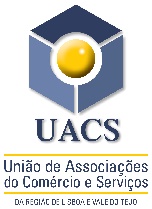 Quero ser contactado(a) pela UACS
Enviar para: cristina.nunes@uacs.pt Designação Social:Designação Social:Designação Social:Nome responsável empresa:Nome responsável empresa:Nome responsável empresa:Nome responsável empresa:Telefone:Telefone:Telemóvel:Email:Código da Certidão Permanente:Código da Certidão Permanente:Código da Certidão Permanente:Código da Certidão Permanente:Código da Certidão Permanente: